A Study on prevalence of various diseases of Cattle at Upazilla Veterinary Hospital, Sadar,  Rangpur  District, Bangladesh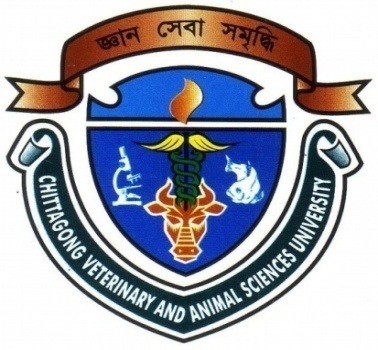 A Clinical report submitted by:Intern ID: A-04Roll No: 13/04Reg No:  909Session: 2012-13A clinical report is submitted for Partial fulfillment of the Degree of Doctor of Veterinary Medicine (DVM)Faculty of Veterinary MedicineChittagong Veterinary And Animal Sciences University.Khulshi, Chittagong-4202September,2018A Study on prevalence of various diseases of Cattle at Upazilla Veterinary Hospital, Sadar,  Rangpur  District, Bangladesh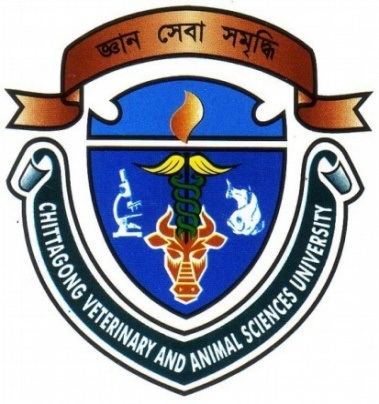 A Clinical report submitted by:Intern ID: A-04Roll No: 13/04Reg No:  909Session: 2012-13Approved as to style and content byTABLE OF CONTENTSContent                                                                                                                       Page No.LIST OF TABLES	iLIST OF ABBREVIATION	iACKNOWLEDGEMENT	iiABSTRACT	iiiChapter 1   INTRODUCTION	1-2Chapter 2   MATERIALS AND METHODS	.......3-4Reference population	3Source and study population	3Statistical analysis	3-4Chapter 3   RESULTS	5-7Prevalence of clinical diseases and disorders in cattle	5Frequency of diseases affected according to various system of cattle	6Frequency of diseases according to age	7Chapter 4 DISCUSSION	8-10Chapter 5 CONCLUSION	11REFERENCES	12-13BIOGRAPHY…………………………………………………………......................14..................................................       Signature of Author         Most. Rebeka Sultana Swapna Khandoker        Roll No: 13/04        Reg. No: 909        Intern ID: A-04……………………………….Signature of SupervisorDr. Rayhan  FaruqueProfessor Dept. of Medicine and surgery,  CVASU 